  Four on the Floor     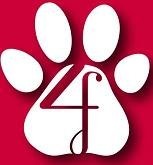 BoardingDrop OffIn Home $50/night  			In Facility $35.00 (unsupervised @ night)        	 			Family Name:  			 Dog’s Name: 					Drop off Date:				  Time: 		AM	PM   (+day of daycare)Pickup Date: 				 Time: 		AM	PM  (+day of daycare)	E-mail/Text (for updates) 								Your Contact Info:										Grooming Request:   Yes     No     Specify: 						Brand of Food: 									Amount of Feedings:  (How Much?) 		              (How Often?)    		Medical Concerns/Allergies:   Yes   No   Specify: 					Behavioural Concerns/ Aggression: 							Emergency Contact Info (Someone other than yourself if you’re going to be out of town):              												Notes: 											Price/Total: 										STAFF ONLY (initial)Forms completed: (Daycare, Boarding, Liability) 					Vaccination records confirmed/updated: 						Food & Belongings Marked: 							Signature: 									